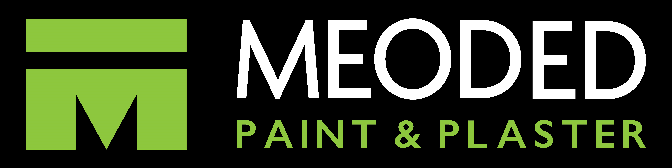 PRODUCT GUIDE- QUARTZ PRIMERPreparation:All surfaces must be clean and free from wax, grease, oil, dirt, chalk, dust, mildew, etc., and not have any loose or peeling paint.Interior New Surfaces: Prime the substrate with a PVA primer and let fully dry.Interior and Exterior Existing Surfaces: Any glossy surfaces must be lightly sanded, dusted, then primed with a multi-purpose primer and let fully dry. Next, apply one coat of Quartz Primer, diluted with 30% water, and let it fully dry. Preparation of flat, non-glossy surfaces requires only the application of diluted Quartz Primer.Exterior Brown Coat: The surface should first be pressure washed to clean. When the surface is fully dry, apply Quartz Primer diluted up to 50% by water. Let dry for a minimum of 3 to 5 hours. Over a brown coat, use three (3) thin coats to achieve a smooth, uniform surface.Application Methods:Meoded Quartz Primer is formulated to be diluted with water. For interior and exterior surfaces, dilute by 30%; for brown coats, dilute up to 50%. The primer can be brushed, rolled, or spray applied. Apply only when the surface and air temperatures are between 50°F and 95°F. Do not apply under high humidity or if rain is expected within 24 hours. Use a universal primer first when going over oil-based paint.Coverage:4.25 gallons 1000-1600 sq. ft., depending on the surface.